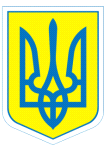                                                       НАКАЗ19.12.2016			         	  м.Харків                                               № 255Про відвідування   Харківського обласного Палацу дитячої таюнацької творчостіНа виконання наказу Міністерства освіти і науки, молоді та спорту України від 31.10.2011 № 1243 «Про Основні орієнтири виховання учнів 1-11 класів загальноосвітніх навчальних закладів України», з метою організації змістовного дозвілля учнів, формування ціннісного ставлення до культури і мистецтва та відповідно до Положення про організацію роботи з охорони праці учасників навчально-виховного процесу в установах і закладах освіти,  затвердженого наказом Міністерства освіти і науки України від 01.08.2001      № 563НАКАЗУЮ:1.Направити 19.12.2016 року о 10.30  до    Харківського обласного Палацу дитячої та юнацької творчості для   перегляду вистави  «Історія справжньої дружби» до дня Святого Миколая учнів навчального закладу у кількості 27 осіб та 5 супроводжуючих:2. Призначити відповідальними за життя та здоров’я  дітей Воробйову Т.Г., класного керівника 3-А класу, Сковлюк І.В., класного керівника 3-Б класу, Михайлюк А.В., вихователя 3-Б класу,  Аукштолєнє Н.В., класного керівника 3-В класу, Заозьорову С.М., вихователя 3-В класу.3. Педагогам Воробйовій Т.Г., Сковлюк  І.В., Аукштолєнє Н.В. провести з учнями інструктаж з правил безпеки життєдіяльності (інструкція з безпечного перевезення учнів під час супроводу їх у громадському транспорті № 58; інструкція з  правил попередження дорожньо-транспортних пригод № 27). 4. Контроль за виконанням даного наказу покласти на заступника директора з виховної роботи Коваленко Г.І.Директор  	                 Л.О.Мельнікова                      Коваленко, 370-30-63			З наказом ознайомлені:                      Н.В.Аукштолєнє                                                              Т.Г.Воробйова                                                              С.М.Заозьорова                                                              Г.І.Коваленко                                                              А.В.Михайлюк                                                              І.В.Сковлюк№з/пКласКількість учнівВідповідальний1.3-А8Воробйова Т.Г.2.3-Б9Сковлюк  І.В.Михайлюк А.В.3.3-В10Заозьорова  С.М.Аукштолєнє Н.В.